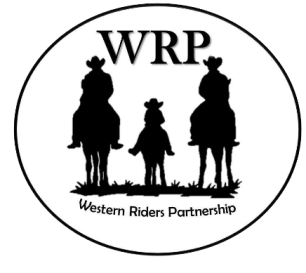 WRP ReglerReglerne er gældende fra 1 januar 2019
§1	Der rides efter AQHA´s reglbog.
§1.2	Der må rides med snaffle bit og 2 hænder i Novice horse & Beginner klasserne uanset hestens aldre. 
§1.3	Hver klub kan dispensere fra AQHA reglerne, blot det oplyses på proportionerne inden show start. §2	Udklasnings af følgende klasser ved 30 WRP points.        Walk & Trot (equipage) – Beginner / Youth Beginner (Rytter)  & Novice horse (hesten)  Hvilke kategorier kan hest og rytter deltageWalk and Trot:	Open klasse -Alle kan stille op, uanset niveau                                                              Ved opnåelse af 30 points pr. equipage. Er man udklasset.Beginner/Youth Beginner:	Man er beginner til man har opnået 30 WRP point og har ret til at ride den sæson færdig, hvor man bliver udklasset. Eks. opnås 30 point i juni, har man ret til at ride beginner klasser resten af året. - Herefter er man amateur rytter.		Nye og Ikke kendte rytter i WRP regi, skal indplaceres i kategori før showstart. Eks. hvis rytteren er Beginner eller Amateur. Vurderingen foretages af WRP i samarbejde med de enkelte medlemsklubber. Eks. Er det en rytter med erfaring kan de 30 points reduceres til 15 points for at opnå udklasning.Novice Horse:	Man kan ride Novice horse indtil hesten opnår 30 point uanset hestens aldre.
Den sæson hesten opnår 30 points, har man ret til at ride novice horse resten af året.		Ikke kendte heste i WRP regi, skal indplaceres efter vurdering af WRP i samarbejde med de enkelte medlemsklubber. Er det en hest med erfaring kan de 30 points reduceres til 15 points for at opnå udklasning. Youth:	Man kan ride Youth til og med det år man fylder 19 år.Amateur:	Amateur rytter, der er udklasset af Beginner eller er blevet indplaceret i kategorien Beginner, youth og trænerere må ikke stille op i denne kategori.Open:		Kategorien er for professionelle trænere og alle ryttere uanset niveau.